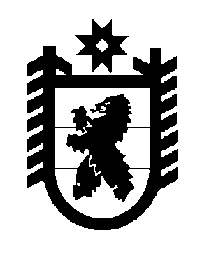 Российская Федерация Республика Карелия    ПРАВИТЕЛЬСТВО РЕСПУБЛИКИ КАРЕЛИЯПОСТАНОВЛЕНИЕот  28 сентября 2018 года № 359-Пг. Петрозаводск О внесении изменений в отдельные постановления Правительства  Республики Карелия Правительство Республики Карелия п о с т а н о в л я е т:Внести в постановление Правительства Республики Карелия 
от 5 мая 2017 года № 144-П «Об утверждении Порядка размещения информации о среднемесячной заработной плате руководителей, их заместителей и главных бухгалтеров Территориального фонда обязательного медицинского страхования Республики Карелия, государственных учреждений Республики Карелия и государственных унитарных предприятий Республики Карелия» (Собрание законодательства Республики Карелия, 2017, № 5, ст. 875) следующие изменения:наименование изложить в следующей редакции:«Об утверждении Порядка размещения в информационно-телекоммуникационной сети «Интернет» информации о рассчитываемой за календарный год среднемесячной заработной плате руководителей, их заместителей и главных бухгалтеров Территориального фонда обязательного медицинского страхования Республики Карелия, государственных учреждений Республики Карелия и государственных унитарных предприятий Республики Карелия и представления указанными лицами данной информации»;абзац второй изложить в следующей редакции: «Утвердить прилагаемый Порядок размещения в информационно-телекоммуникационной сети «Интернет» информации о рассчитываемой за календарный год среднемесячной заработной плате руководителей, их заместителей и главных бухгалтеров Территориального фонда обязательного медицинского страхования Республики Карелия, государственных учреждений Республики Карелия и государственных унитарных предприятий Республики Карелия и представления указанными лицами данной информации.»;в  Порядке размещения информации о среднемесячной заработной плате руководителей, их заместителей и главных бухгалтеров Территориального фонда обязательного медицинского страхования Республики Карелия, государственных учреждений Республики Карелия и государственных унитарных предприятий Республики Карелия, утвержденном указанным постановлением: наименование изложить в следующей редакции: «Порядок размещения в информационно-телекоммуникационной сети «Интернет» информации о рассчитываемой за календарный год среднемесячной заработной плате руководителей, их заместителей и главных бухгалтеров Территориального фонда обязательного медицинского страхования Республики Карелия, государственных учреждений Республики Карелия и государственных унитарных предприятий Республики Карелия и представления указанными лицами данной информации»; в пункте 1 после слова «размещения» дополнить словами 
«в информационно-телекоммуникационной сети «Интернет».2. Внести в постановление Правительства Республики Карелия 
от 23 июня 2003 года № 63-П «Об утверждении Правил предоставления ежегодного дополнительного оплачиваемого отпуска работникам с ненормированным рабочим днем в государственных учреждениях Республики Карелия» (Собрание законодательства Республики Карелия, 2003, № 6, ст. 678; 2004, № 11, ст. 1341; 2007, № 7, ст. 915; 2008, № 3, ст. 283; 2011, № 9, ст. 1446; 2015, № 5, ст. 934; 2018, № 1, ст. 59) следующие изменения:1) в наименовании слова «Об утверждении Правил» заменить словами «Об утверждении Порядка и условий»;2) в пункте 1 слова «Правила»,  «(далее – Правила)» заменить соответственно словами «Порядок и условия», «(далее – Порядок и условия)»;3) в пункте 2 слово «Правил» заменить словами «Порядка и условий»;4) в Правилах предоставления ежегодного дополнительного оплачиваемого отпуска работникам с ненормированным рабочим днем в государственных учреждениях Республики Карелия, утвержденных указанным постановлением:в наименовании слово «Правила» заменить словами «Порядок и условия»;в пункте 8 слово «правила» заменить словами «Порядок и условия».Внести в постановление Правительства Республики Карелия от 18 ноября 2016 года  № 411-П  «Об утверждении Положения об условиях оплаты труда руководителей, их заместителей, главных бухгалтеров государственных унитарных предприятий Республики Карелия, а также руководителей, их заместителей, главных бухгалтеров хозяйственных обществ, более пятидесяти процентов акций (долей в уставных капиталах) которых находится в государственной собственности Республики Карелия»  (Собрание законодательства Республики Карелия, 2016, № 11, ст. 2389; 2017, № 12, ст. 2452) следующие изменения:наименование изложить в следующей редакции:«Об утверждении Положения об условиях оплаты труда руководителей, их заместителей, главных бухгалтеров государственных унитарных предприятий Республики Карелия, а также руководителей, их заместителей, главных бухгалтеров и заключающих трудовой договор членов коллегиальных исполнительных органов хозяйственных обществ, более пятидесяти процентов акций (долей) в уставном капитале которых находится в государственной собственности Республики Карелия»;пункты 1, 2 изложить в следующей редакции:«1. Утвердить прилагаемое Положение об условиях оплаты труда руководителей, их заместителей, главных бухгалтеров  государственных унитарных предприятий Республики Карелия, а также руководителей, их заместителей, главных бухгалтеров и заключающих трудовой договор членов коллегиальных исполнительных органов хозяйственных обществ, более пятидесяти процентов акций (долей) в уставном капитале которых находится в государственной собственности Республики Карелия (далее – Положение).2. Установить, что заключенные ранее трудовые договоры с руководителями, их заместителями, главными бухгалтерами государственных унитарных предприятий Республики Карелия, а также руководителями, их заместителями, главными бухгалтерами  и заключающими  трудовой договор членами коллегиальных исполнительных органов хозяйственных обществ, более пятидесяти процентов акций (долей) в уставном капитале которых находится в государственной собственности Республики Карелия, подлежат пересмотру, если предусмотренные в них условия оплаты труда не соответствуют Положению. При этом должностные оклады, установленные заключенными ранее трудовыми договорами, не подлежат изменению в сторону уменьшения.»;в Положении об условиях оплаты труда руководителей, их заместителей, главных бухгалтеров государственных унитарных предприятий Республики Карелия, а также руководителей, их заместителей, главных бухгалтеров хозяйственных обществ, более пятидесяти процентов акций (долей) в уставном капитале которых находится в государственной собственности Республики Карелия, утвержденном указанным постановлением:наименование изложить в следующей редакции:«Положение об условиях оплаты труда руководителей, их заместителей, главных бухгалтеров государственных унитарных предприятий Республики Карелия, а также руководителей, их заместителей, главных бухгалтеров и заключающих трудовой договор членов коллегиальных исполнительных органов хозяйственных обществ, более пятидесяти процентов акций (долей) в уставном капитале которых находится в государственной собственности Республики Карелия»;пункт 1 изложить в следующей редакции:«1. Настоящее Положение разработано в соответствии с Трудовым кодексом Российской Федерации и применяется для определения условий оплаты труда руководителей, их заместителей, главных бухгалтеров  государственных унитарных предприятий Республики Карелия, а также руководителей, их заместителей, главных бухгалтеров и заключающих трудовой договор членов коллегиальных исполнительных органов хозяйственных обществ, более пятидесяти процентов акций (долей) в уставном капитале которых находится в государственной собственности Республики Карелия (далее – руководители, их заместители, главные бухгалтеры, члены коллегиальных исполнительных органов организаций, организации), при заключении с ними трудовых договоров или их изменении.»;пункт 2 после слов «главных бухгалтеров» дополнить словами 
«,  членов коллегиальных исполнительных органов»;в абзаце третьем пункта 3 слова «(долей в уставных капиталах)» заменить словами «(долей) в уставном капитале»;в пункте 6 слова «и главного бухгалтера» заменить словами «, главного бухгалтера и члена коллегиального исполнительного органа»;в пункте 8 слова «и главных бухгалтеров», «и главного бухгалтера» заменить соответственно словами «, главных бухгалтеров и членов коллегиальных исполнительных органов», «, главного бухгалтера и члена коллегиального исполнительного органа»;в абзаце третьем пункта 9 слова «(долей в уставных капиталах)» заменить словами «(долей) в уставном капитале»;в пункте 10 слова «и главному бухгалтеру» заменить словами 
«, главному бухгалтеру и члену коллегиального исполнительного органа»;обозначение приложения 1 изложить в следующей редакции:«Приложение 1 к Положению об условиях оплаты труда руководителей,  их заместителей, главных бухгалтеров государственных унитарных предприятий Республики Карелия, а также руководителей, их заместителей, главных бухгалтеров и заключающих трудовой договор членов коллегиальных исполнительных органов хозяйственных обществ, более пятидесяти процентов акций (долей) в уставном капитале которых находится в государственной собственности Республики Карелия»;обозначение приложения 2 изложить в следующей редакции:«Приложение 2 к Положению об условиях оплаты труда руководителей, их заместителей, главных бухгалтеров государственных унитарных предприятий Республики Карелия, а также руководителей, их заместителей, главных бухгалтеров и заключающих трудовой договор членов коллегиальных исполнительных органов хозяйственных обществ, более пятидесяти процентов акций (долей) в уставном капитале которых находится в государственной собственности Республики Карелия»;обозначение приложения 3 изложить в следующей редакции:«Приложение 3 к Положению об условиях оплаты труда руководителей, их заместителей, главных бухгалтеров государственных унитарных предприятий Республики Карелия, а также руководителей, их заместителей, главных бухгалтеров и заключающих трудовой договор членов коллегиальных исполнительных органов хозяйственных обществ, более пятидесяти процентов акций (долей) в уставном капитале которых находится в государственной собственности Республики Карелия».           Глава Республики Карелия 					                  А.О. Парфенчиков